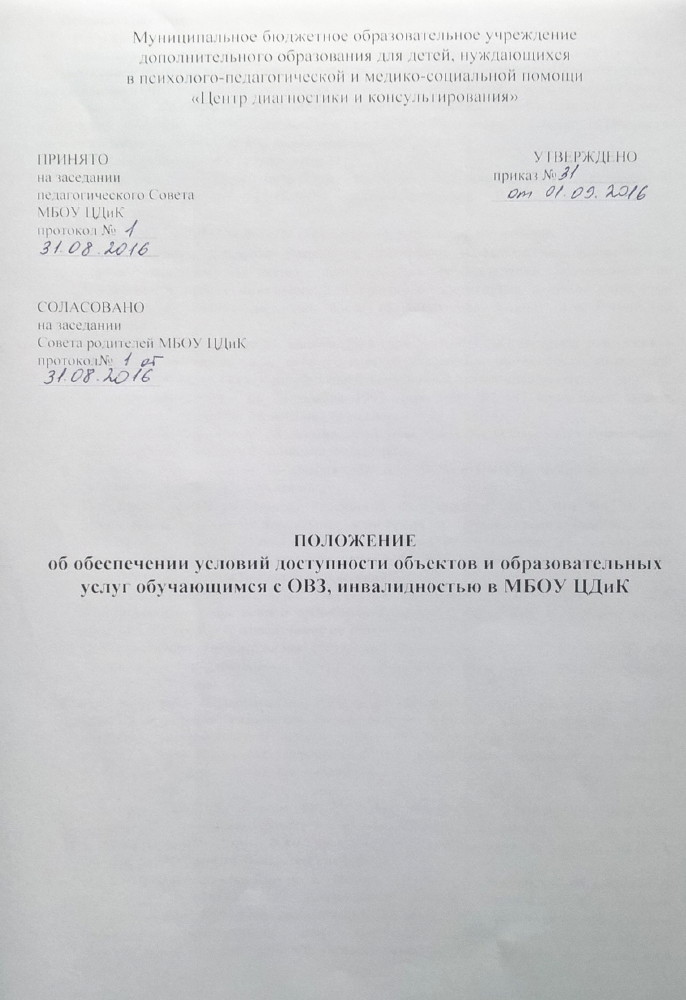 1.   Общие положения 1.1. Настоящее Положение об обеспечении условий доступности объектов и услуг  обучающимся с ограниченными возможностями здоровья (далее – ОВЗ), инвалидностью (далее – Положение) разработано с целью создания условий для беспрепятственного доступа  обучающихся с ОВЗ, инвалидностью в муниципальное бюджетное образовательное учреждение дополнительного образования для детей, нуждающихся в психолого-педагогической и медико-социальной помощи «Центр диагностики и консультирования»  (далее - Центр) и беспрепятственного получения ими образовательных услуг. 1.2. Положение разработано в соответствии с: Конвенцией  о  правах  инвалидов,  принятой  Резолюцией  61/106  Генеральной Ассамблеи ООН  от  13.12.2006,  ратифицированной  Российской  Федерацией 03.05.2012г.; ФЗ от 29.12.2012 № 273-ФЗ «Об образовании в Российской Федерации»;Первоначальным  докладом  Российской  Федерации  о  выполнении  Конвенции  о правах  инвалидов  «О  мерах,  принятых  для  осуществления  обязательств  по Конвенции  о  правах  инвалидов,  и  о  прогрессе,  достигнутом  в  соблюдении  прав инвалидов  в  течение  двух  лет  после  еѐ  вступления  в  силу  для  Российской Федерации»;Федеральным законом от 01 декабря 2014 года №419-ФЗ  «О внесении изменений в отдельные законодательные акты Российской Федерации по вопросам социальной защиты инвалидов в связи с ратификацией Конвенции о правах инвалидов»;Федеральным  законом  от  24  ноября  1995  года  №181-ФЗ  «О  социальной  защите инвалидов в Российской Федерации» (в редакции от 01.12.2014); Федеральным законом от 28 декабря 2013 года №442-ФЗ «Об основах социального обслуживания граждан в Российской Федерации»; Федеральным законом от 30 декабря 2009 года №384-Ф3 «Технический регламент о безопасности зданий и сооружений»;Постановлением Правительства Российской Федерации от 26.12.2014 №1521 «Об утверждении  перечня  национальных  стандартов  и  сводов  правил  (частей  таких стандартов  и  сводов  правил),  в  результате  применения  которых  на  обязательной основе обеспечивается соблюдение требований Федерального закона "Технический регламент о безопасности зданий и сооружений"»; Постановлением  Правительства  Российской  Федерации  от  15.04.2014  №297  «Об утверждении  государственной  программы  Российской  Федерации  «Доступная среда» на 2011 - 2015 годы» (с изменениями от 19.02.2015); Постановлением Правительства Российской Федерации от 01.12.2015 №1297 «Об утверждении  государственной  программы  Российской  Федерации  «Доступная среда» на 2011 - 2020 годы»; Постановлением  Правительства  Российской  Федерации  от  17.06.2015  №599  «О порядке  и  сроках  разработки  федеральными  органами  исполнительной  власти, органами  исполнительной  власти  субъектов  Российской  Федерации,  органами местного  самоуправления  мероприятий  по  повышению  значений  показателей доступности  для  инвалидов  объектов  и  услуг  в  установленных  сферах деятельности»;Приказом  Минтруда  России  от  25.12.2012  №627  «Об  утверждении  методики, позволяющей  объективизировать  и  систематизировать  доступность  объектов  и услуг в приоритетных сферах жизнедеятельности для инвалидов и других МГН, с возможностью учета региональной специфики»; Приказом Министерства  труда  и  социальной  защиты  Российской Федерации  от  31.07.2015  №  528н  «Об  утверждении  порядка  разработки  и реализации  индивидуальной  программы реабилитации  или  абилитации  инвалида, индивидуальной  программы  реабилитации  или  абилитации  ребенка-инвалида, выдаваемых  федеральными  государственными  учреждениями  медико-социальной экспертизы, и их форм»;Приказом Министерства образования и науки РФ от 29.08.2013 № 1008 «Об утверждении порядка организации и осуществления образовательной деятельности по дополнительным общеобразовательным программам».1.3.  В Положении используются следующие понятия: инвалид  -  лицо,  которое  имеет  нарушение  здоровья  со  стойким расстройством функций организма, обусловленное заболеваниями, последствиями травм или  дефектами,  приводящее  к  ограничению  жизнедеятельности  и  вызывающее необходимость его социальной защиты; инвалидность  -  состояние человека, при котором имеются препятствия или ограничения в деятельности человека с физическими, умственными, сенсорными или психическими отклонениями;обучающиеся с ограниченными возможностями здоровья (ОВЗ) – это дети, у которых наблюдается нарушение психофизического развития (речи, зрения, слуха, опорно-двигательного аппарата, интеллекта и др.), и им чаще всего требуется специальное корректирующее обучение и воспитание; дискриминация  по  признаку  инвалидности  -  любое  различие,  исключение или  ограничение  по  причине  инвалидности,  целью  либо  результатом  которых  является умаление  или  отрицание  признания,  реализации  или  осуществления  наравне  с  другими всех гарантированных в Российской Федерации прав и свобод человека и гражданина в политической,  экономической,  социальной,  культурной,  гражданской  или  любой  иной области;объект (социальной, инженерной и транспортной инфраструктуры) - жилое, общественное и производственное здание, строение и сооружение, включая то, в котором расположены    общеобразовательные  организации,  физкультурно-спортивные организации, организации культуры и другие организации; образовательные услуги - услуги, предоставляемые в процессе осуществления образовательной деятельности, результатом которой является достижение гражданами определенного уровня воспитания и обучения.1.4. Принципы  и  требования  настоящего  Положения  распространяются  на  Сотрудников  Центра,  а  также  на  иных  лиц  в  тех  случаях,  когда соответствующие  обязанности  закреплены  договором.1.5. Деятельность  Центра,  направленная  на  обеспечение условий доступности объектов и образовательных услуг обучающимся с ОВЗ, инвалидностью реализуется посредством  продуктивного  взаимодействия директора, заместителя директора по учебно-воспитательной работе и Сотрудников Центра.       1.5.1.  Директор  определяет  ключевые  направления  Положения,  рассматривает  и утверждает  изменения  и  дополнения,  организует  общий  контроль  и оценку результатов реализации Положения в Центре.       1.5.2.  Заместитель  директора  по учебно-воспитательной работе осуществляет контроль  за  мерами,  направленными  на  обеспечение  требований  Положения.       1.5.3.  Сотрудники  Центра  осуществляют  меры  по  реализации  Положения  в соответствии с должностными инструкциями. 1.6.  Директор, заместитель директора по учебно-воспитательной работе, Сотрудники Центра, независимо от занимаемой должности, несут ответственность за соблюдение принципов и требований Положения, а также  за  действия  (бездействие)  подчиненных  им  лиц,  нарушающие  эти  принципы  и требования. 1.7. К мерам ответственности за уклонение от исполнения требований к обеспечению условий доступности объектов и образовательных услуг обучающимся с ОВЗ, инвалидностью относятся меры дисциплинарной и административной ответственности в соответствии с законодательством Российской Федерации. 2. Обеспечение условий доступности объектов и образовательных услуг обучающимся с ОВЗ, инвалидностью 2.1. Обеспечение условий доступности объектов и образовательных услуг обучающимся с ОВЗ, инвалидностью в Центре включает:разъяснение  Сотрудникам  Центра основных требований доступности объектов и образовательных услуг обучающимся с ОВЗ, инвалидностью, установленных законодательством Российской Федерации,  включая  ответственность  и  санкции,  которые  могут  применяться  к организации  и  Сотрудникам  в  связи  с  несоблюдением  указанных  требований  или уклонением от их исполнения; формирование  у  Сотрудников  единообразного  понимания политики  Центра  о  необходимости  обеспечения  условий  доступности объектов и образовательных услуг обучающимся с ОВЗ, инвалидностью;закрепление  обязанностей  Сотрудников  знать  и  соблюдать  принципы  и требования настоящего Положения, ключевые нормы законодательства, а также меры и конкретные  действия  по  обеспечению  условий  доступности обучающимся с ОВЗ, инвалидностью объектов  и предоставляемых Центром образовательных услуг; формирование толерантного сознания Сотрудников, независимо от занимаемой должности, по отношению к обучающимся с ОВЗ, инвалидностью; определение  должностных  лиц,  ответственных  за  обеспечение  условий доступности объектов и образовательных услуг обучающимся с ОВЗ, инвалидностью; обучение  и  инструктирование  Сотрудников  по  вопросам,  связанным  с обеспечением  доступности объектов и образовательных услуг обучающимся с ОВЗ, инвалидностью с  учетом  имеющихся  у  них  ограничений жизнедеятельности; создание  для обучающихся с ОВЗ, инвалидностью условий  доступности объектов и образовательных услуг  в  соответствии  с требованиями,  установленными  законодательными  и  иными  нормативными  правовыми актами;отражение  на  официальном  сайте  Центра информации  по  обеспечению условий  доступности  объектов и образовательных услуг обучающимся с ОВЗ, инвалидностью с  дублированием информации в формате,  доступном слабовидящим. 2.2. Доступность объектов обучающимся с ОВЗ, инвалидностью в Центре включает:наличие возможности беспрепятственного доступа на территорию и в здание Центра обучающегося с ОВЗ, инвалидностью и сопровождающего его взрослого; наличие возможности самостоятельного передвижения и передвижения с помощью сопровождающего взрослого обучающегося с ОВЗ, инвалидностью по территории и зданию Центра к  месту  предоставления  образовательной услуги и обратно;наличие возможности беспрепятственного доступа обучающегося с ОВЗ, инвалидностью и сопровождающего его взрослого в учебные помещения, туалетные комнаты и другие помещения Центра, а также их пребывания в указанных помещениях (наличие пандусов, поручней, расширенных дверных проемов и др);предоставление в случае необходимости кресла-коляски обучающемуся с ОВЗ, инвалидностью для передвижения по зданию Центра к месту получения образовательной услуги и обратно;сопровождение в случае необходимости обучающегося с ОВЗ, инвалидностью Сотрудником Центра к месту получения образовательной услуги и обратно;содействие Сотрудников Центра обучающемуся с ОВЗ, инвалидностью и сопровождающему его взрослому в организации передвижения (информирование о доступных маршрутах общественного транспорта, вызов такси и т.п.); надлежащее  размещение  носителей  информации,  необходимой  для обеспечения  беспрепятственного  доступа  обучающегося с ОВЗ, инвалидностью к  объектам  и  образовательным услугам  с  учетом ограничений  его  жизнедеятельности;обеспечение допуска на территорию Центра собаки-проводника  при  наличии  документа,  подтверждающего  ее  специальное  обучение, выданного в установленном порядке по установленной форме; обеспечение условий пребывания животного на территории Центра в период получения обучающимся с ОВЗ, инвалидностью образовательной услуги.2.3. Доступность образовательных услуг обучающимся с ОВЗ, инвалидностью в Центре включает:обучение по дополнительным общеобразовательным общеразвивающим программам обучающихся с ОВЗ, инвалидностью с учетом особенностей психофизического развития, индивидуальных возможностей и состояния здоровья данных категорий обучающихся;адаптацию дополнительных общеобразовательных общеразвивающих программ в соответствии с заключением психолого-медико-педагогической комиссии и индивидуальной программой реабилитации ребенка-инвалида; привлечение к реализации адаптированных дополнительных общеобразовательных общеразвивающих программ Сотрудников, прошедших соответствующую профподготовку;использование специальных образовательных программ и методов обучения и воспитания, учебных пособий и дидактических материалов, специальных технических средств обучения коллективного и индивидуального пользования;обеспечение выпуска альтернативных форматов печатных материалов, используемых при реализации дополнительных общеобразовательных общеразвивающих программ;предоставление помощника из числа Сотрудников Центра, оказывающего обучающемуся с ОВЗ, инвалидностью необходимую техническую помощь;инклюзию обучающихся с ОВЗ, инвалидностью в среду нормативных обучающихся для освоения дополнительных общеобразовательных общеразвивающих программ   с учетом особенностей психофизического развития указанных категорий обучающихся;обучение по индивидуальному учебному плану в пределах осваиваемых дополнительных общеобразовательных общеразвивающих программ   обучающихся с ОВЗ, инвалидностью с учетом особенностей их психофизического развития;увеличение сроков обучения по дополнительным общеобразовательным общеразвивающим программам обучающихся с ОВЗ, инвалидностью с учетом особенностей их психофизического развития в соответствии с заключением психолого-медико-педагогической комиссии и индивидуальной программой реабилитации;уменьшение численного состава объединения при включении в него обучающихся с ОВЗ, инвалидностью;3. Заключительные Положения3.1. Срок действия Положения не ограничен.32. При изменении нормативно-правовой базы, регулирующей деятельность Центра, поправки в Положение вносятся в установленном порядке.. 